Creative IrelandCruinniú na nÓg 2021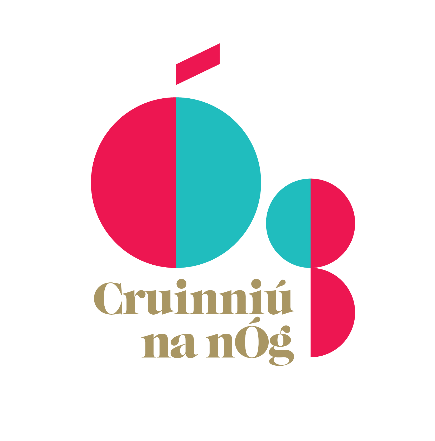 Open Call for Small Project ProposalsCreatives and cultural organisations are invited to submit proposals for Cruinniú na nÓg 2021 as part of the South Dublin Creative Ireland Programme. This open call is for creative activities, performances, readings, workshops, interactive installations, etc to take place virtually or in person. Cruinniú na nÓg empowers children and young people to develop their creative expression by providing opportunities for them to participate in free creative activities in their local area. It’s a day for ‘doing’, ‘making’ and ‘creating’! This year Cruinniú na nÓg will take place on Saturday 12th June.This past Autumn, South Dublin Arts Office surveyed children and young people from across South Dublin County to find out what creative experiences they would like to participate in for Cruinniú na nÓg. We are looking specifically for proposals who can meet these aspirations. Please visit https://www.sdcc.ie/en/services/sport-and-recreation/arts/cruinniu-na-nog/ for the survey results. Cruinniú na nÓg 2021 anticipates taking a blended/hybrid approach. We are looking for small scale projects that can take place virtually or in-person or both. If you are proposing an event that could be subject to government COVID restrictions, please include a COVID contingency plan. We are looking for ALL types of creatives to engage with children and young people aged 0-18 in the form of activities, performances, developmental workshops or projects. These activities will take place within the community of South Dublin County. Activities are inclusive of all creative forms. We are looking for innovative activities that foster creativity and engage a diverse audience. Online projects will be streamed as pre-recorded webcasts on a to be determined platform. Live workshops can take place via platforms like Zoom or if appropriate, in person.Awards will be given up to a maximum of €3,000. Timeline:Applications open 11 February 2021Deadline for Submission FRIDAY 12 March 2021 at 1:00pmNotification of award: 1 April 2021Proposals will be assessed on the following criteria:Clearly defines how children, youth and community are being artistically engaged in relation to Cruinniú na nÓgAmbitious, innovative, and of high quality while fostering creativity in children and young people.The proposal is achievable, realistic, and feasible within the framework of COVID 19The budget is clear and straightforward. Please identify other funding sources where applicable.Overall quality of the proposal is a good match for Cruinniú na nÓg South Dublin.Special Considerations:Though not required, we are looking specifically for proposals that directly meet one or more of the following:Proposals who can meet the aspirations of the children/young people surveyCulturally diverse facilitators, participants, audience, and/or art formsFocus on children ages 6-12Engagement with harder to reach children or marginalised group(s) or within a marginalised community (children with disabilities, seldom heard children, children in direct provision)Voice of the Child Survey 2020A survey was undertaken of children and young people across South Dublin County in December 2020. Please email Carla Fazio at cruinniu.sdcc@gmail.com for a copy of the summary report. Special consideration will be given to proposals that take the results of the survey into their projects. All Proposals MUST include the following documents:Completed Application FormDescription of the creative proposal (500 words max)COVID Contingency Plan if applicableRelevant CVsLetter(s) of support/collaboration/partnership/agreementsONE example of previous work that will best support your proposalIt is anticipated this award will be highly competitive. Proposals not containing all the above required documentation will not be considered for shortlisting.Selection Panel:The selection panel will be made up of 3 young people from the community and 2 Professional Artists or Creative Practitioners.Conditions:If you are in receipt of Creative Ireland Cruinniú na nÓg 2021 funding already, you are not eligible for this open call. You may submit a proposal for the Cruinniú na nÓg South Dublin Outdoor Creative Interactive Installation Open Call however, only one of your proposals will be awarded. Meaning an individual/organisation cannot receive both a small project award and the Installation award.Payment of the award will be made in 1 payment in May 2021.All projects must be completed by 12th June 2021. All project reports must be completed by Friday 18th June 2021. A project report template will be provided prior to 12th June.The project must take place wholly within South Dublin County. Individuals and organisations living, located, or working in South Dublin County are eligible to apply.All individuals working with children and young people must be appropriately Garda Vetted. Individual artists/organisations are responsible for Garda Vetting. Child Protection and Safeguarding Policy must be in place and available upon request.Funding may be used to for creatives’ fees / purchase materials / to engage an artist in creating new work / to fund an exhibition / or performance of new work / video editingFunding may not be used for competitions (entry or travel to)Individuals/Organisations are responsible for their project management, insurance, and risk assessment and to liaise closely with the Cruinniú na nÓg Project Manager. Individuals/Organisations with accepted proposals must adhere to the overall project timeline. All publicity material must include the following logos for acknowledgement: Cruinniú na nÓg 2021, Creative Ireland, South Dublin County Council, among others TBD. All appropriate logos will be provided by the South Dublin County Council Arts Office. South Dublin County Council reserves the right to publicise the awarding of the fund. Successful applicants may be asked to be available for promotional material. 
The selection panel reserves the right not to grant an award if the standard of applications does not satisfy the criteria of the award in full.Only proposals with completed and signed applications and the required documents will be considered. Proposals and applications will be held onto for a year.How to apply: The application form and all supporting materials are to be submitted by email to Carla Fazio, Cruinniú na nÓg South Dublin Coordinator at cruinniu.sdcc@gmail.com.For questions, please contact Carla at cruinniu.sdcc@gmail.comCLOSING DATE FOR RECEIPT OF COMPLETED PROPOSALS IS FRIDAY 12TH MARCH 2021 AT 1:00PMCruinniú na nÓg 2021APPLICATION FORMCreative ProposalProposal Title: Venue|Location(s): Start Date: 						End Date:Art/Creative Form: Target Age Range: *Please attach a description of the creative proposal (Max. 500 words)*Please attach a COVID contingency plan if applicable Creative|Organisation InformationCreative/Organisation Name: Contact Name: Address:Telephone Number: 					Mobile: Email Address: Website (if applicable): Have you received previous funding awards in this art form from South Dublin County Council or Creative Ireland?Yes					NoPlease write a short biog or description of your organization (max 120 words)*Please attach all necessary CVsBudget InformationTotal Amount of the Project/Event:	Total Amount you are requesting:Awards will be given up to a maximum of €3,000. Please complete below:* You may provide a more detailed budget separately if it helps present a clearer picture of the proposal. However, this is not required.Child Protection and Safeguarding PolicyAll creatives organising events and activities that involve children under the age of 18 have legal obligations for the protection and safeguarding of children in accordance with the Children First Act, 2015. You must have, and implement, a Child Protection Policy that is consistent with the Act and current guidelines. All individuals working with children must have appropriate training and be Garda vetted*Please have available upon request a copy of your child protection and safeguarding policy.I declare that the information supplied in this proposal is accurate and complete.I understand that all information provided in respect of the Award Application will be held electronically for no more than 12 months and it should be noted that the Freedom of Information Act applies to all records held by South Dublin County Council. Signed: ______________________________________	Date: _____________Please tick if you allow your contact information can be kept on file by the South Dublin Arts Office for our mailing list.Completed applications must be emailed to Carla Fazio – cruinniu.sdcc@gmail.comCLOSING DATE FOR RECEIPT OF COMPLETED PROPOSALSFRIDAY 12th March 2021 at 1:00PMFor enquiries or further information email cruinniu.sdcc@gmail.com or Tel: (01) 4597834Creative Proposal ChecklistPlease make sure all the electronic documents are clearly labeled. If possible, please submit as one electronic document.The Cruinniú na nÓg South Dublin project manager will send you a confirmation of receipt email when you submit your proposal. If you do not receive a confirmation of receipt email by Friday 12 March at 5:00pm, please email cruinniu.sdcc@gmail.com or ring the Arts Office (01) 459-7834.Document ChecklistCompleted and Signed Application FormDescription of the creative proposal (500 word max.)COVID Contingency PlanAll relevant CVsLetter(s) of support/collaboration/partnership/agreementsOne example of previous work that will best support your proposalPlease email all documents to Carla Fazio, cruinniu.sdcc@gmail.com by Friday 12 March at 1:00pm.Thank youSouth Dublin County CouncilCounty Hall,Tallaght,Dublin 24Privacy Statement for Economic, Enterprise and Tourism Development Department

Business Unit: Arts OfficeWho we are and why do we require your information?South Dublin County Council seeks to promote the economic, social and cultural development of the County and in doing so contribute significantly to improving the quality of life of the people of South Dublin County.The delivery of high-quality services, tailored to meet the needs of all our customers, remains one of South Dublin County Council’s core objectives and is included in our Corporate Plan. This quality service includes not only the level and quality of service given to our customers but also the quality of our decision-making processes, the efficiency and effectiveness of our corporate operations, standard of our facilities and our ability to adapt in an ever-changing environment.To provide the most effective and targeted range of services to meet the needs of the citizens, communities and businesses of South Dublin County we will be required to collect, process and use certain types of information about people and organisations. Depending on the service being sought or provided the information sought may include ‘personal data’ as defined by the Data Protection Acts and by the General Data Protection Regulation (GDPR) and may relate to current, past and future service users; past, current and prospective employees; suppliers; and members of the public who may engage in communications with our staff. In addition, staff may be required, from time to time, to collect, process and use certain types of personal data to comply with regulatory or legislative requirements.Why does the Council have a privacy statement?South Dublin County Council has created this privacy statement to demonstrate the Council’s firm commitment to privacy and the security of the personal data you provide to the Council. South Dublin County Council’s commitment to you is that the personal data you may be required to supply to us is;Obtained lawfully, fairly and in a transparent mannerObtained and retained for only specified, explicit and legitimate purposesAdequate, relevant and limited to what is necessary for the purpose for which it was obtainedRecorded accurately and, where necessary, updatedStored safely and securelyKept only for as long as is necessary for the purposes for which it was obtained.Kept in a form which permits identification of the data subjectProcessed fairly and in a manner that ensures the appropriate security of the personal data including protection against unauthorised or unlawful processing.Service referred to in this Privacy StatementRecording applications to the Councils Bursary and Grant Schemes and informing applicants of the outcome of their application.Personal data requiredApplicants: Name, Address, Phone no, email addressReferees: Name, Address, Phone no, email address
Specific and legitimate purpose for which the personal data is being sought
Applicant: To identify the applicant and the proposal

Referee: To verify the information provided by the applicantLegal basis under which the information is required to be suppliedThere is no legal obligation for somebody to give us their information. However, if they wish to be considered for a grant or award it will be necessary for these details to be provided.
Other organisations/bodies/entities that the Council will be required to share data with, or obtain data from, in order to provide the required service
The Council will not be required to share data with, or obtain data from, other organisations/bodies/entities in order to provide the required service
How your personal data will be kept safe from unauthorised or unlawful processingPaper documentation will be scanned and disposed of as soon as possible and an electronic version will be stored on SDCC’s secure document storage systemPeriod for which your personal data will be retainedData will be held for 12 months.Contact Details In order to communicate with you, the Council will ask for your contact details. You do not have to provide all contact details but providing more, such as email, phone, address, makes it easier for the Council to communicate with you. Your Data Protection RightsYou have the right to request access to personal data held about you, obtain confirmation as to whether data concerning you exists, be informed of the content and source of data and check its accuracy. In addition, if the data held by South Dublin County Council is found to be inaccurate, you have the right to have the data corrected by the Council.You may request to have information erased, object to direct marketing and to restrict the processing of your information, including automated decision-making.You have the right to request data portability (transfer) of personal data held electronically by the Council to another data controller where technically feasible. You may withdraw consent at any time where processing is based entirely on your consent.Please note that to help protect your privacy the Council will take steps to verify your identity before granting access to personal data. Data access requests should be made in writing and addressed to the Data Protection Officer, South Dublin County Council, County Hall, Tallaght, Dublin 24.E-Mail: dataprotection@sdublincoco.ie. Telephone: 01-4149000.Right of Complaint to the Data Protection CommissionIf you are not satisfied with the outcome of the response you receive in relation to a data access request or are unhappy with the manner of the processing of your data by South Dublin County Council then you are entitled to make a complaint to the Data Protection Commission which may investigate the matter for you. The Data Protection Commission’s website is www.dataprotection.ie  or you can contact the Commission’s Office at:Phone: 0761104800 or 0578684800E-mail: 		info@dataprotection.iePostal Address:  	Data Protection Commission21 Fitzwilliam Square SouthDublin 2 D02 RD28ExpenseAmount12345678910Expenditure TotalExpenditure Total€IncomeAmountConfirmedNot Confirmed1Cruinniú na nÓg 2021 Open Call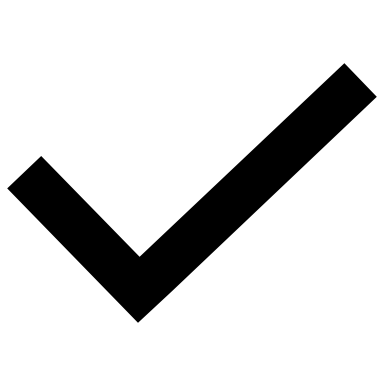 234Income TotalIncome Total€€€